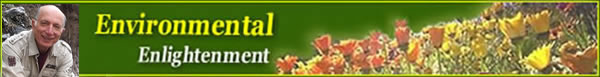 
Environmental Enlightenment #193
By Ami Adini - July 28, 2016